Sine Rule GREENUse the sine rule to find side  in each of the following triangles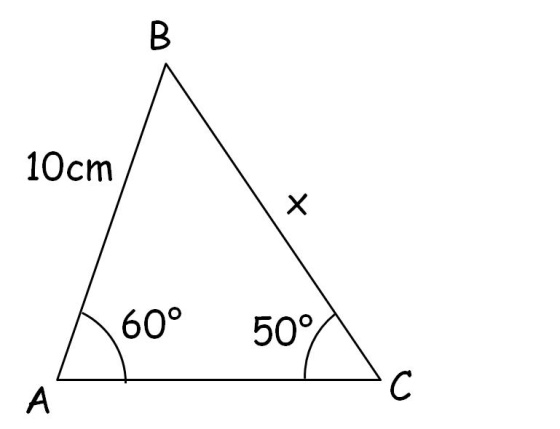 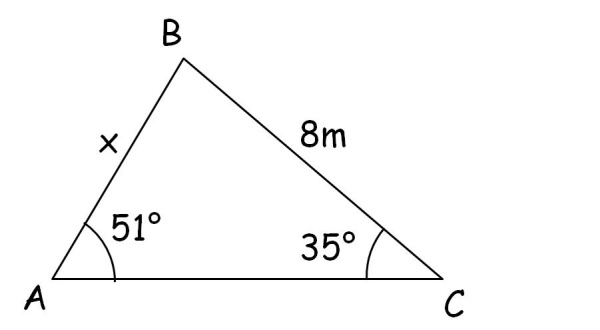 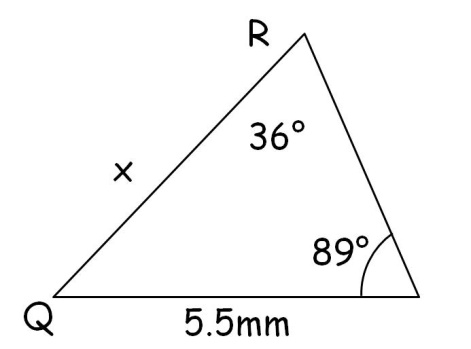 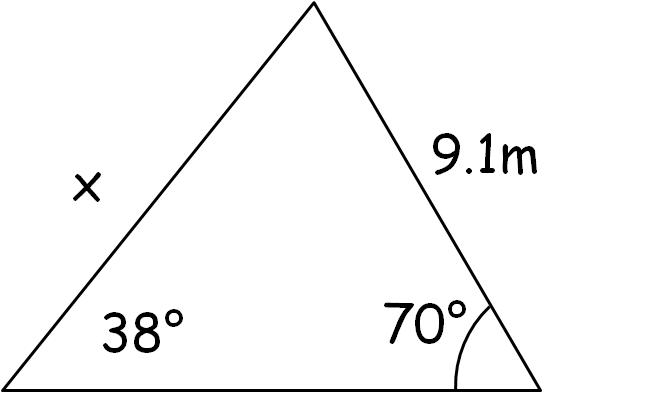 Use the sine rule to find angle  in each of the following triangles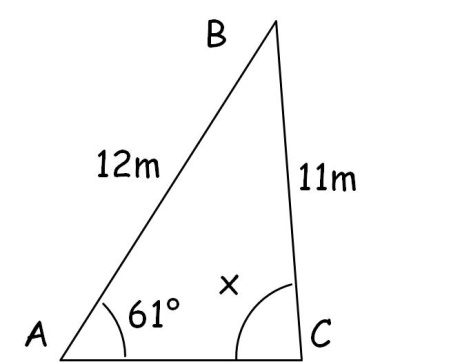 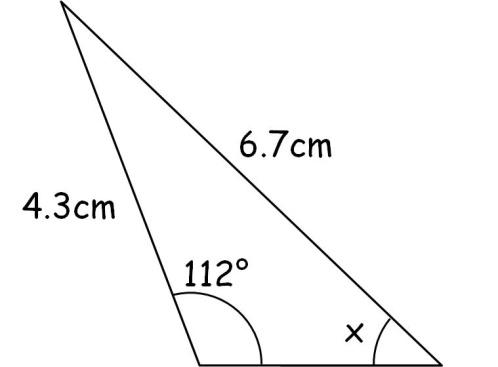 Sine Rule AMBERUse the sine rule to find side  in each of the following trianglesUse the sine rule to find angle  in each of the following trianglesSine Rule REDUse the sine rule to find side  in each of the following trianglesUse the sine rule to find angle  in each of the following triangles